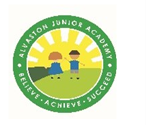 Week Beginning 11th May 2020Year 3 Home Learning Overview

Purple MashMaths, computing and topic tasks have been set as ‘To dos’
Maths: Focus –  Money: Calculating the Change from £1
Computing: Focus – Coding: 2Code – Vehicles TIP: Use the videos and hint section if you get stuck! Topic:  Focus - Trains: Old and New TransportExtension: Focus – Grammar & Punctuation: Frank’s Clever Window; Spellings: Y3 Aut 1 Wk 3 Words with the sound ‘ay’Daily Times Tables: Don’t forget your Times Tables Rock Star work as well!Please remember to try your best and have a go at the activities. Please don’t feel pressured or anxious about completing all tasks as we are well aware that home-life does not look the same in every house.Class DojoWell-being TaskMindfulnessThere is so much to pay attention to all around us, all the time. Look out of your window or around you as you take your daily exercise. What do you see?Trees – learn about a different type of tree every day.Birds – what different types of birds can you see/hear?The Sky – watch the clouds and the sky, see how they change. Safety Notice: NEVER look directly at the sun!The Moon and Stars – learn the different phases of the moon or the names of the stars.Creative Task:Quiz GameCreate a quiz for you and your family to play together one evening. You may want to include themed rounds or questions that require you to act out an answer.ReadingChallenge: 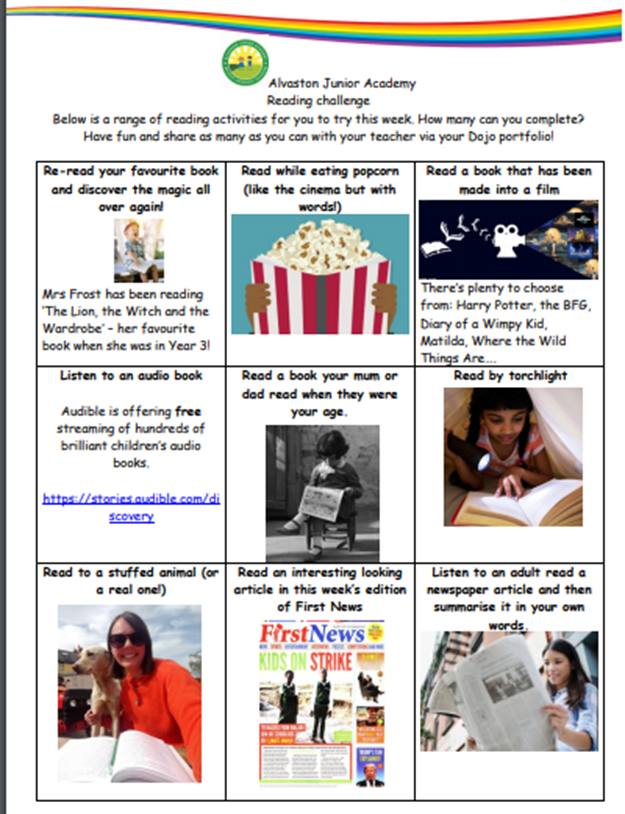 